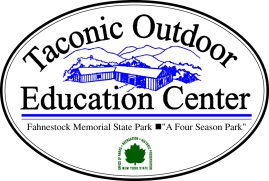 Pack 16 Outdoor Adventure December 12 & 13, 2015SATURDAY:9:00			Arrival			Main Dining Hall9:00 – 9:30		Move Into Cabins 	Assignments Given At Arival9:30 – 10:00		Opening Ceramonies	Outside Main Dining Hall10:00 – 11:45		Den Activities		Tiger Den # ( TBD)						Wolf Den #6 (TBD)10:00 – 11 :45					Bear Den #2  (Complete Whittling Chip)  All in Dining Hall10:00 – 11:45                                                                Panthers and Warriors (Fire Building)	Campfire Ring                                                                                      Hawks (Competition 1 Knots)	11:45 – 12:00                     Group Orientation             All in Dining Hall12:00                                  LUNCH                            All in Dinning Hall1:00 – 4:00                         Afternoon Activity              Tigers & Wolves: Mammals	(16)                                                                                      Bears: Forest Ecology	(18)                                                                                      Webelos: Outdoor Skills	(12)                                                                                      Arrow of Light: Skills Competition	(9)Competition 2 Fire BuildingCompetition 3 Tent AssemblyCompetition 4 Map & Compass	 4:00- 4:45                           Free Time		(Use The Buddy System)	5:00 – 6:00		DINNER		All in Dining Hall6:00 – 7:00		Night Hike		Assembel in Main Dining Hall	7:30 – 8:00		Flag Retirement		Campfire Site8:00 – 9:00		Games & Relax		Dining Hall9:00 - ????		Back to Cabins		(Use The Buddy System)	SUNDAY:8:00 – 9:00		Breakfast		All in Dining Hall9:00 – 10:00		Scouts Own		(Hawk Patrol)		10:00 - 10:15	          Closing Ceramonies	             Outside Main Dining Hall10:15		           Depart     			“LEAVE NO TRACE”